ПРОЕКТ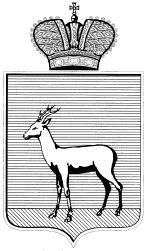 АДМИНИСТРАЦИЯ КИРОВСКОГО ВНУТРИГОРОДСКОГО РАЙОНАГОРОДСКОГО ОКРУГА САМАРА ПОСТАНОВЛЕНИЕ                                           ____________________№____________________Приложение № 1к постановлениюАдминистрации Кировского внутригородского районагородского округа Самараот ___________  № _____«Таблица N 1Переченьпоказателей (индикаторов), характеризующих ежегодный ходи итоги реализации муниципальной программы»Приложение № 2к постановлениюАдминистрации Кировского внутригородского районагородского округа Самараот ___________  № _____«Таблица N 2Переченьмероприятий муниципальной программы»Приложение № 3к постановлениюАдминистрации Кировского внутригородского районагородского округа Самараот ___________  № _____«Приложение № 2 к Муниципальной программе Кировского внутригородского района городского округа Самара «Благоустройство территории Кировского внутригородского района городского округа Самара («Комфортная городская среда»)» на 2022-2024 годыАдресный перечень территорий, подлежащих благоустройству в 2022 году1	пр. Карла Маркса 396;2	пр. Карла Маркса 398;3	ул. Дальневосточная 4, ул. Свободы 187, ул. Марии Авейде, 12;4	ул. Свободы, 183;5	пр. Карла Маркса 489, 491, 487;6	ул. Литвинова 322 А;7	ул. Георгия Димитрова 74, 72;8	ул. Георгия Димитрова 52а;9	ул. Ставропольская 161, 163;10	ул. Металлистов 67;11	пр. Кирова 325, 325а;12	 ул. Стара Загора, 269;13	ул. Литвинова, 320; 14	 ул. Каховская, 49, 55; 15	ул. Марии Авейде, 29.  »О внесении изменений в Постановление Администрации Кировского внутригородского района городского округа Самара от 25.02.2022 № 8     «Об утверждении муниципальной программы Кировского внутригородского района городского округа Самара «Благоустройство территории Кировского внутригородского района городского округа Самара («Комфортная городская среда»)» на 2022-2024 годы» N п/пНаименование цели, задачи, показателя (индикатора)Ед. изм.Срок реализацииПрогнозируемые значения показателя (индикатора)Прогнозируемые значения показателя (индикатора)Прогнозируемые значения показателя (индикатора)Прогнозируемые значения показателя (индикатора)Прогнозируемые значения показателя (индикатора)N п/пНаименование цели, задачи, показателя (индикатора)Ед. изм.Срок реализации202220232024ИтогоИтого за период реализацииЦель. Повышение уровня благоустройства Кировского внутригородского района городского округа Самара посредством приведения территории в надлежащее состояниеЦель. Повышение уровня благоустройства Кировского внутригородского района городского округа Самара посредством приведения территории в надлежащее состояниеЦель. Повышение уровня благоустройства Кировского внутригородского района городского округа Самара посредством приведения территории в надлежащее состояниеЦель. Повышение уровня благоустройства Кировского внутригородского района городского округа Самара посредством приведения территории в надлежащее состояниеЦель. Повышение уровня благоустройства Кировского внутригородского района городского округа Самара посредством приведения территории в надлежащее состояниеЦель. Повышение уровня благоустройства Кировского внутригородского района городского округа Самара посредством приведения территории в надлежащее состояниеЦель. Повышение уровня благоустройства Кировского внутригородского района городского округа Самара посредством приведения территории в надлежащее состояниеЦель. Повышение уровня благоустройства Кировского внутригородского района городского округа Самара посредством приведения территории в надлежащее состояниеЦель. Повышение уровня благоустройства Кировского внутригородского района городского округа Самара посредством приведения территории в надлежащее состояниеЗадача. Благоустройство территории Кировского внутригородского района городского округа СамараЗадача. Благоустройство территории Кировского внутригородского района городского округа СамараЗадача. Благоустройство территории Кировского внутригородского района городского округа СамараЗадача. Благоустройство территории Кировского внутригородского района городского округа СамараЗадача. Благоустройство территории Кировского внутригородского района городского округа СамараЗадача. Благоустройство территории Кировского внутригородского района городского округа СамараЗадача. Благоустройство территории Кировского внутригородского района городского округа СамараЗадача. Благоустройство территории Кировского внутригородского района городского округа СамараЗадача. Благоустройство территории Кировского внутригородского района городского округа Самара1.Площадь отремонтированных и восстановленных внутриквартальных проездов, автомобильных парковок, тротуаров и пешеходных дорожек за счет средств бюджета Кировского внутригородского района г.о.Самара, м2м22022 - 20241 8101 8101 8105 4305 4301.Площадь отремонтированных и восстановленных внутриквартальных проездов, автомобильных парковок, тротуаров и пешеходных дорожек за счет средств бюджета Кировского внутригородского района г.о.Самара, формируемого за счет средств бюджета г.о. Самара, м2м22022 - 202422 190--22 19022 1902.Площадь устроенных газонов за счет средств бюджета Кировского внутригородского района г.о.Самара, м2м22022 - 202420202060602.Площадь устроенных газонов за счет средств бюджета Кировского внутригородского района г.о.Самара, формируемого за счет средств бюджета г.о. Самара, м2м22022 - 20249 480--9 4809 480N п/пНаименование цели, задачи, мероприятияОтветственные исполнителиСоисполнителиСрок реализацииОбъем финансирования, тыс. рублейОбъем финансирования, тыс. рублейОбъем финансирования, тыс. рублейОбъем финансирования, тыс. рублейОжидаемый результат, м2N п/пНаименование цели, задачи, мероприятияОтветственные исполнителиСоисполнителиСрок реализации202220232024ИтогоОжидаемый результат, м2Цель. Повышение уровня благоустройства Кировского внутригородского района городского округа Самара посредством приведения территории в надлежащее состояниеЦель. Повышение уровня благоустройства Кировского внутригородского района городского округа Самара посредством приведения территории в надлежащее состояниеЦель. Повышение уровня благоустройства Кировского внутригородского района городского округа Самара посредством приведения территории в надлежащее состояниеЦель. Повышение уровня благоустройства Кировского внутригородского района городского округа Самара посредством приведения территории в надлежащее состояниеЦель. Повышение уровня благоустройства Кировского внутригородского района городского округа Самара посредством приведения территории в надлежащее состояниеЦель. Повышение уровня благоустройства Кировского внутригородского района городского округа Самара посредством приведения территории в надлежащее состояниеЦель. Повышение уровня благоустройства Кировского внутригородского района городского округа Самара посредством приведения территории в надлежащее состояниеЦель. Повышение уровня благоустройства Кировского внутригородского района городского округа Самара посредством приведения территории в надлежащее состояниеЦель. Повышение уровня благоустройства Кировского внутригородского района городского округа Самара посредством приведения территории в надлежащее состояниеЦель. Повышение уровня благоустройства Кировского внутригородского района городского округа Самара посредством приведения территории в надлежащее состояниеЗадача. Благоустройство территории Кировского внутригородского района городского округа СамараЗадача. Благоустройство территории Кировского внутригородского района городского округа СамараЗадача. Благоустройство территории Кировского внутригородского района городского округа СамараЗадача. Благоустройство территории Кировского внутригородского района городского округа СамараЗадача. Благоустройство территории Кировского внутригородского района городского округа СамараЗадача. Благоустройство территории Кировского внутригородского района городского округа СамараЗадача. Благоустройство территории Кировского внутригородского района городского округа СамараЗадача. Благоустройство территории Кировского внутригородского района городского округа СамараЗадача. Благоустройство территории Кировского внутригородского района городского округа СамараЗадача. Благоустройство территории Кировского внутригородского района городского округа Самара1.Ремонт и восстановление внутриквартальных проездов, автомобильных парковок, тротуаров и пешеходных дорожек за счет средств бюджета Кировского внутригородского района г.о.СамараАдминистрация Кировского внутригородского района городского округа Самара--2022 - 20243 853,433 853,433 853,4311 560,295 4301.Ремонт и восстановление внутриквартальных проездов, автомобильных парковок, тротуаров и пешеходных дорожек за счет средств бюджета Кировского внутригородского района г.о.Самара, формируемого за счет средств бюджета г.о. СамараАдминистрация Кировского внутригородского района городского округа Самара--2022 - 202468 769,97--68 769,9722 1902.Устройство газонов за счет средств бюджета Кировского внутригородского района г.о.СамараАдминистрация Кировского внутригородского района городского округа Самара--2022 - 20249,779,779,7729,31602.Устройство газонов за счет средств бюджета Кировского внутригородского района г.о.Самара, формируемого за счет средств бюджета г.о. СамараАдминистрация Кировского внутригородского района городского округа Самара--2022 - 20244630,03--4630,039 480ВСЕГО:ВСЕГО:ВСЕГО:ВСЕГО:ВСЕГО:77 263,23863,23863,284 989,6